MEETING MINUTES – CKPoM Steering CommitteeMEETING MINUTES – CKPoM Steering CommitteeMEETING MINUTES – CKPoM Steering CommitteeMEETING MINUTES – CKPoM Steering CommitteeMEETING MINUTES – CKPoM Steering CommitteeMEETING MINUTES – CKPoM Steering Committee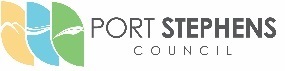 Date: 27 August 2020Date: 27 August 2020Date: 27 August 2020Time:  11:30am to 1:45pmTime:  11:30am to 1:45pmVenue: Committee Rooms – Port Stephens Council (for Staff and Councillors only) – Committee via ZoomVenue: Committee Rooms – Port Stephens Council (for Staff and Councillors only) – Committee via ZoomVenue: Committee Rooms – Port Stephens Council (for Staff and Councillors only) – Committee via ZoomVenue: Committee Rooms – Port Stephens Council (for Staff and Councillors only) – Committee via ZoomChairperson: Councillor Sarah SmithChairperson: Councillor Sarah SmithChairperson: Councillor Sarah SmithChairperson: Councillor Sarah SmithChairperson: Councillor Sarah SmithMinutes: Kimberly BakerMinutes: Kimberly BakerMinutes: Kimberly BakerMinutes: Kimberly BakerAttendanceCouncillor Sarah SmithPort Stephens Council(Chair)Councillor Sarah SmithPort Stephens Council(Chair)Kylie Kaye - Natural Resources CoordinatorPort Stephens CouncilKylie Kaye - Natural Resources CoordinatorPort Stephens CouncilKimberly BakerEnvironmental PlannerPort Stephens CouncilKimberly BakerEnvironmental PlannerPort Stephens CouncilKimberly BakerEnvironmental PlannerPort Stephens CouncilJordan Skinner – Natural Resources Team LeaderPort Stephens CouncilJo Atkins – Business Systems Administration OfficerPort Stephens CouncilCouncillor John NellPort Stephens CouncilCouncillor John NellPort Stephens CouncilJoanne AtkinsPort Stephens CouncilJoanne AtkinsPort Stephens CouncilPaul HillierSenior Project Officer DPIEPaul HillierSenior Project Officer DPIEPaul HillierSenior Project Officer DPIEAnne FinneganHunter Water Corp Garry WorthCommunity RepAudrey KoosmenHunter WildlifeAudrey KoosmenHunter WildlifeAnne WilliamsNative Animals Trust FundAnne WilliamsNative Animals Trust FundCarmel NorthwoodPort Stephens KoalasCarmel NorthwoodPort Stephens KoalasCarmel NorthwoodPort Stephens KoalasBen van der WijngaartPort Stephens KoalasChantal Padstow Redman Voice of Wallalong, Woodville and surrounds (VoWW)ApologiesLee McElroyVegetation Management OfficerPort Stephens CouncilLee McElroyVegetation Management OfficerPort Stephens CouncilAgendaItemTopicDiscussion1.0WELCOMEWELCOME1.1Welcome and Acknowledgement of CountryToday we are meeting on Worimi land and the lands of other Traditional Custodians. We acknowledge the past, we are working towards a better tomorrow, and we pay our respects to Elders past, present, and emerging.2.0PREVIOUS MINUTESPREVIOUS MINUTES2.1Adoption of Previous MinutesAdopted2.2Review of Action ItemsActions log to be distributed prior to the meeting for discussion at the meeting.Autumn baiting has been undertaken at weapons range and on private landholder lands. Trapping undertaken in May at Campvale. Continued monitoring will be undertaken to inform continued baiting and trapping. Autumn and Spring baiting undertaken on lands surrounding Kings Kill, Boral Quarry Balickera, Private Lands in Italia Road and Brandy Hill landholders. 3.0GENERAL NOTICESGENERAL NOTICES3.1Correspondence [PSC]Nil received. A dedicated CKPoM Committe email account has been established for a consolidated correspondence point: ckpom@portstephens.nsw.gov.au. Please utilise this email for any correspondence and ensure it is in your address books to avoid messages going to spam folders. 3.2Grant Funding [PSC]Nil to report. 
If anyone is aware of available grants or funding please provide to the CKPoM mailing list: ckpom@portstephens.nsw.gov.au for distribution. 3.3Committee Administration [PSC]Terms of ReferenceAnnual Monitoring Program and ReportReview of MembersDraft Terms of Reference distributed prior to meeting and tabled at meeting. Draft Terms of Reference adopted with amendment: Terms of reference to be updated to reflect correct membership distribution, including addition of WINC, correct organisation name for the DPIE Koala Saving Our Species (SOS) Accountable Officer, and current community members (2 two positions). Action: PSC to update terms of reference and send to CommitteeDraft Annual Monitoring Program and Report distributed prior to meeting and tabled at meeting.Monitoring Program information collection plan adopted with amendment: Part 5 activities and mitigation activities to be included. Committee resolved to form a sub-committee working group (initially comprising Council staff, PS Koala rep, Hunter Water rep, and DPIE SOS rep) to identify high risk and monitoring sites. Resolution regarding Annual Report proforma was deferred to give Committee members additional time to review and offer feedback.Actions: 
PSC to update information collection plan
PSC to review current progress against CKPoM Action Plan and present at next meeting
PSC to convene first meeting of sub-committee working group
PSC to resend annual report proforma to Committee
Review of Members:Committee resolved to:Resend invitation letter to members who have not attended in last 3 years Extend an invitation to Rural Fire Service– Lower Hunter Valley and Hunter Valley districts – to attend as an occasional memberAccept Voice of Wallalong and Woodville Community Group (Sponsor: PS Koalas) as a core memberAction: PSC to send invitation and acceptance letters to members4.0LEGISLATIVE AND POLICY DEVELOPMENTSLEGISLATIVE AND POLICY DEVELOPMENTS4.1NSW Parliamentary Investigation into Koala populations and habitat in New South Wales [PSC]Summary of parliamentary investigation provided (PowerPoint presentation provided to Committee members and attendees) 4.2Koala Habitat Protection SEPP [PSC]Council is currently reviewing the Koala Habitat Protection SEPP against the CKPoM and identifying the pathways, benefits, and constraints of revising and/or restructuring the CKPoM to bring it into alignment with the SEPP.   4.3Development Control Plan – Tree Chapter [PSC]Council provided a summary of the recent changes to the Tree Management chapter of the Port Stephens DCP, noting the amendment aligns the DCP with the Vegetation SEPP, removes the need to apply for a tree permit is certain circumstances, and introduces a notification period (10 working days) for Council to review the proposed tree removal. Council confirmed that the existing tree vandalism and the tree compliance and enforcement policies would still apply in instances of unlawful tree removal. Council also advised that a community education and public communications campaign will be released to coincide with the new DCP coming into effect. 5.0DATA, RESEARCH and STUDIESDATA, RESEARCH and STUDIES5.1Monitoring Program UpdateNil updates.6.0COUNCIL UPDATESCOUNCIL UPDATES6.1CKPoM Mapping Updates – Sites and Status [PSC]Council presented the process to revise CKPoM mapping, in line with advice from Dept Planning. The Committee resolved to send the process to the General Manager, Port Stephens Council, and the Director-General, NPWS, for approval (as per the requirements of the CKPoM).Action: PSC to send process to PSC and NPWS for approvalCouncil advised Committee of reporting format for its updates going forward.Action: PSC to send its update report to Committee6.2Development and Tree Applications Report [PSC]Council advised Committee of reporting format for its updates going forward.Action: PSC to send its update report to Committee6.3Regeneration and Conservation Report [PSC]Council advised Committee of reporting format for its updates going forward.Action: PSC to send its update report to Committee7.0MEMBER UPDATESMEMBER UPDATES7.1NSW Dept Planning, Industry and Environment – Biodiversity Conservation Currently working with Council, Transport for NSW and NSW Koala Strategy to investigate potential road mitigation works in the PSC LGA – particularly at Salamander Way, Taylors Beach, to mitigate Koala/car interactions. Frost Rd is an alternative location being investigated.This location was identified in an independent inquiry at state level undertaken by NSW Transport, - identified second worst in the state for Koala/road interactions. Funding is available for this current financial year  7.2NSW Local Land ServicesWill continue to monitor pests (cameras for dogs) and rebait if needed.  Next baiting round proposed in Spring/Summer. If predation /sightings increase LLS will re-bait/trap. 7.3NSW National Parks and Wildlife ServiceNil update (not present)7.4NSW Crown LandsNil update (not present)Council advised that recent discussion of Crown Land at a Council meeting would have minor/negligible impact on koala habitat – was more of an administrative change that would likely result in increased Council management of Crown Lands. 7.5Hunter Water CorporationHW currently providing input to the Kings Hill Stormwater REF (Part 5) currently under preparation by NSW Roads and Maritime Services/Kings Hill Developments. Awaiting Response to Submissions reporting to come back. HW requested fauna fencing on the eastern side of the M1 after a site inspection identified fauna proof fencing failure (fencing down and overgrown vegetation) and reported it to the RMS – there was at least one reported koala kill in that areas within in last 6 months. RMS have now replaced and repaired the floppy top fencing in this area. HW Staff will be partaking in a Koala Feed Tree Planting Day planting in the coming moths –currently held up by COVID. 7.6Port Stephens KoalasPSK have prepared a number of submissions around recent DAs/PPs and is concerned about a perceived lack of consideration and response to their submissions. In particular, there is concern that Council did not adequately present PSK concerns to the Joint Regional Planning Panel (JRPP) regarding Kings Hill development. PSK is launching a new koala sightings collection point in September and would like the Committee’s support in raising awareness of it through their networks and communication channels. The current live sightings map run by Council doesn’t link to BioNet, and the existing I Spy Koala app is not user friendly and has no funding available for any enhancements. Action: Committee members to raise awareness of the new sightings app.7.7OthersNil.8.0PRIORITY ACTIONS AND PROJECTSPRIORITY ACTIONS AND PROJECTS8.1Priority Actions and Project for QuarterCommittee resolved the following be adopted as the priority actions and projects for the next quarter:Identification of habitat conservation, monitoring, and high risk sitesReview of CKPoM Action Plan and progress to dateEstablishment of a CKPoM Committee webpage9.0GENERAL BUSINESSGENERAL BUSINESS9.1Upcoming Fire Season [Hunter Wildlife]Care groups in the LGA need to consider preparing for the upcoming fire season and undertake training. Emergency management and on-ground response needs to be prioritised. Need to establish and build relationships with RFS contacts for koala management prior to next season - a plan is required. Preservation of existing high quality habitat needs consideration in fire response.9.1 (cont)Upcoming Fire Season [Hunter Wildlife]Committee resolved to defer discussion on this until next meeting and request that RFS attend to present.Action: PSC to issue invitation to RFS to present at next meeting9.2109 Foreshore Drive [PS Koalas]PS Koalas previously presented to Council the opportunity for Council to purchase a parcel of Crown-owned land for sale at Salamander Bay which is used as a corridor by Koalas and public access for recreational reserve. Councillors advised that, while the intention and benefits of retaining this land are noted, the matter was discussed and rejected at Council, and no further action would be taken.9.3Brandy Hill Quarry Expansion SSD [Voice of Wallalong and Woodville Community Group]The proposed State Significant Development – Brandy Hill Quarry extension will clear approximately 52 Ha of core koala habitat. A Facebook campaign #12daystosaveportstephenskoalas has been launched to pressure the Federal Minister for Environment Susan Ley – currently has over 2500 members. The campaign has received support and endorsement from the Port Stephens MP Kate Washington.Councillors advised that Council passed a motion to write to the Federal Environmental Minister to ask her to carefully consider her assessment of the Brandy Hill Expansion SSD project. 9.4OtherQuestions without notice:PS Koalas: Has Council approved 610 Seaham Road Nelson Plains planning proposal to rezone agricultural land to rural lands in koala habitat and koala corridor? Councillors advised that the item related to referring a planning proposal to the Gateway process. Council resolved to forward the planning proposal to Gateway for assessment. No decision has been made on whether to approve or reject the proposal. PS Koalas: Is Council aware of the Stone Ridge Quarry project and has it provided comment?  PS Koalas - Is Kings Hill going ahead, are we able to get an update? Councillors advised that it is still progressing through the relevant approvals, that it has been going for a very long time now, and that it will be going ahead. Notices:Cr Smith: The Port Stephens Koala Sanctuary/Hospital will be opening in 4 weeks, I have visited and it is an impressive facility. It will be excellent to promote Koalas in our LGA.9.4(cont)OtherCouncil advised that Stone Ridge Quarry is a proposed greenfield SSD hard rock quarry at Balickera. It currently proposes to clear approximately 80Ha of koala habitat. Council has provided comment and input to SEARs which will inform the preparation of the Environmental Impact Statement (EIS). The EIS will be available for public consultation and Council input once the EIS is completed. Relevant information can be obtained from the major Projects Website. NEXT MEETINGDate: Tuesday 2 December 2020Date: Tuesday 2 December 2020Time:12:30pm to 3:00pmVenue:Committee RoomsPort Stephens CouncilCommittee RoomsPort Stephens CouncilMEETING CODE OF COOPERATIONMEETING CODE OF COOPERATIONMEETING CODE OF COOPERATIONMEETING CODE OF COOPERATIONMEETING CODE OF COOPERATIONMEETING CODE OF COOPERATIONMEETING CODE OF COOPERATIONWe start on time and finish on time.We start on time and finish on time.We start on time and finish on time.We start on time and finish on time.We start on time and finish on time.We start on time and finish on time.We start on time and finish on time.We start on time and finish on time.We all participate and contribute – everyone is given opportunity to voice their opinions.We all participate and contribute – everyone is given opportunity to voice their opinions.We all participate and contribute – everyone is given opportunity to voice their opinions.We all participate and contribute – everyone is given opportunity to voice their opinions.We all participate and contribute – everyone is given opportunity to voice their opinions.We all participate and contribute – everyone is given opportunity to voice their opinions.We all participate and contribute – everyone is given opportunity to voice their opinions.We all participate and contribute – everyone is given opportunity to voice their opinions.We use improvement tools that enhance meeting efficiency and effectiveness.We use improvement tools that enhance meeting efficiency and effectiveness.We use improvement tools that enhance meeting efficiency and effectiveness.We use improvement tools that enhance meeting efficiency and effectiveness.We use improvement tools that enhance meeting efficiency and effectiveness.We use improvement tools that enhance meeting efficiency and effectiveness.We use improvement tools that enhance meeting efficiency and effectiveness.We use improvement tools that enhance meeting efficiency and effectiveness.We actively listen to what others have to say, seeking first to understand then to be understood.We actively listen to what others have to say, seeking first to understand then to be understood.We actively listen to what others have to say, seeking first to understand then to be understood.We actively listen to what others have to say, seeking first to understand then to be understood.We actively listen to what others have to say, seeking first to understand then to be understood.We actively listen to what others have to say, seeking first to understand then to be understood.We actively listen to what others have to say, seeking first to understand then to be understood.We actively listen to what others have to say, seeking first to understand then to be understood.We follow up on the actions we are assigned responsibility for and complete them on time.We follow up on the actions we are assigned responsibility for and complete them on time.We follow up on the actions we are assigned responsibility for and complete them on time.We follow up on the actions we are assigned responsibility for and complete them on time.We follow up on the actions we are assigned responsibility for and complete them on time.We follow up on the actions we are assigned responsibility for and complete them on time.We follow up on the actions we are assigned responsibility for and complete them on time.We follow up on the actions we are assigned responsibility for and complete them on time.We give and receive open and honest feedback in a constructive manner.We give and receive open and honest feedback in a constructive manner.We give and receive open and honest feedback in a constructive manner.We give and receive open and honest feedback in a constructive manner.We give and receive open and honest feedback in a constructive manner.We give and receive open and honest feedback in a constructive manner.We give and receive open and honest feedback in a constructive manner.We give and receive open and honest feedback in a constructive manner.We use data to make decisions (whenever possible).We use data to make decisions (whenever possible).We use data to make decisions (whenever possible).We use data to make decisions (whenever possible).We use data to make decisions (whenever possible).We use data to make decisions (whenever possible).We use data to make decisions (whenever possible).We use data to make decisions (whenever possible).